ZAGADKI O POJAZDACHGdy jesteś chory lub chora,Zawiozę cię do doktora.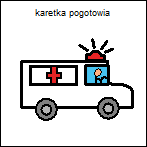 Nie lubię miasta- wolę co rano wyjeżdżać w pole.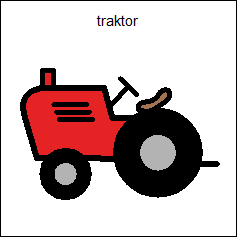 Jeśli chcesz to posłuchaj,Jak para ze mnie bucha.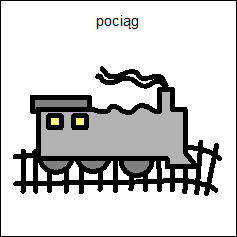 Czy duży czy też mały,Ma ramę i dwa pedały.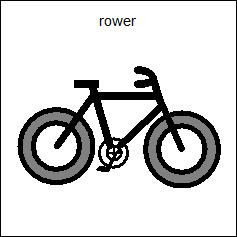 Razem z kosmonautamiLatam między gwiazdami.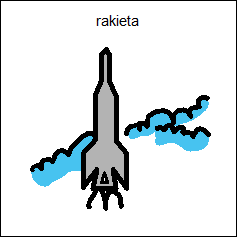 Pokonam wszystkie przeszkody:Nie boję się gór ani wody.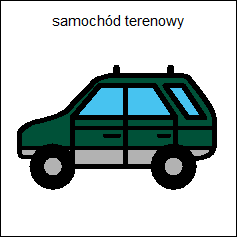 Mam silne ramię, którym kopię głębokie doły.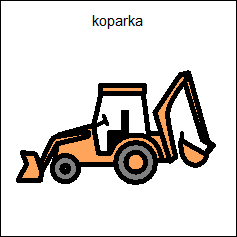 Do późnej nocy od śwituŚcigam groźnych bandytów.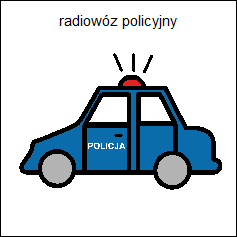 Zabieram w dalekie podróżeOsoby małe i duże.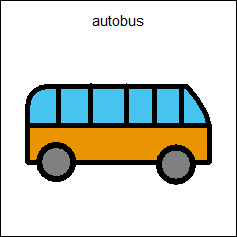 Nikt mnie dogonić nie może,Gdy warcząc pędzę po torze.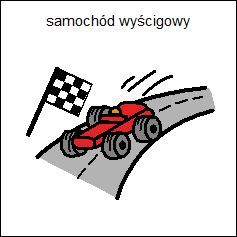 Szybko nawet z oddali przyjeżdżam,Kiedy się pali.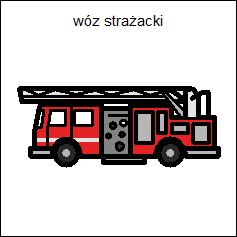 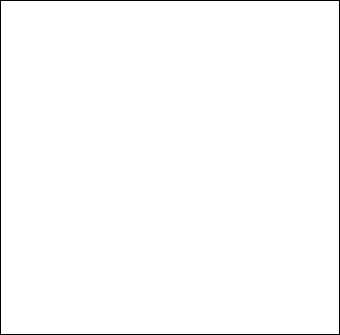 